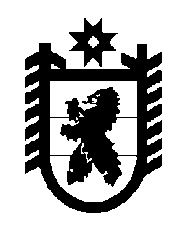 Российская Федерация Республика Карелия    УКАЗГЛАВЫ РЕСПУБЛИКИ КАРЕЛИЯО награждении государственными наградами Республики КарелияЗа высокий профессионализм и достижение высоких результатов в служебной деятельности наградить ПОЧЕТНОЙ ГРАМОТОЙ РЕСПУБЛИКИ КАРЕЛИЯ сотрудников Управления Федеральной службы безопасности Российской Федерации по Республике Карелия:ВАЩУКА Сергея Николаевича,ЕГОРОВА Сергея Викторовича,СКИБИНА Сергея Алексеевича.
          Глава Республики Карелия                                                              А.О. Парфенчиковг. Петрозаводск8 декабря 2017 года№ 206 